Состояние рынка автомобилей в России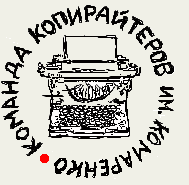 Мировой автомобильный рынок в последнее время демонстрирует стабильный рост. Этому способствует несколько факторов:  технологический скачок в различных сферах, повышение покупательской способности населения в различных странах, формирование стабильного спроса и постоянных рынков сбыта. Согласно статистическим исследованиям Россия в 2013 году по объёмам рынка автомобилей заняла второе место (после Германии). В 2013 году продали на 10% больше автомобилей, чем в 2012 (не учитывая коммерческий транспорт). Выручка автопроизводителей выросла почти на 21%. Изменение основных показателей, демонстрирующих состояние авторынка РФЕсли говорить о состоянии автомобильного рынка РФ, то можно отметить серьёзные изменения за последние 2-3 года. Наилучшим образом о состоянии рынка говорят следующие показатели (2011-2013 гг):Увеличение количества иномарок российского производства с 610 до 1215 тысяч шт.;Возрастание импорта новых автомобилей с 610 до 965 тысяч шт.;Рост выручки с продажи иномарок российского производства с 12 до 31 млрд. долл.Можно сделать вывод о том, что в России появилось больше востребованных авто, как российских, так и иностранных. Очень сильно укрепился сегмент иномарок российского производства. Буквально за несколько лет производство увеличилось в разы, что говорит об укреплении позиций иностранных компаний и их интеграцию в российскую экономику. Аналитики заявляют о том, что каждый десятый автомобиль в 2013 году был продан по программе льготного кредитования. Если в 2012 году в РФ было оформлено порядка 268 тысяч автокредитов, то в 2013 году их количество возросло на 5%. Парк легковых автомобилей России в прошлом году насчитывал 37,5 млн. единиц. Несмотря на стремительное рост количества иномарок, "АвтоВАЗ" по-прежнему остаётся неоспоримым лидером в этом сегменте. Хотя за 2013 г. количество машин данного бренда снизилось на 0,6% (в 2012 г. машины "АвтоВАЗ" занимали 37,6% всего парка). На второе место в этом сегменте выбилась компания Toyota, чья продукция пользуется огромным спросом в нашей стране. Данный производитель смог продать в 2013 г. порядка 3,1 млн. единиц, что выше на 0,4% по сравнению с 2012 годом. Причем новых автомобилей Toyota было продано более 150 тысяч штук, а это почти на 28% больше, чем до этого. Благодаря этому японский автомобильный гигант выбился в лидеры по объёмам выручки, обойдя "АвтоВАЗ", который предлагает более дешёвые модели. На третьем месте расположился ещё один японский автогигант – компания Nissan. В России она смогла продать порядка 1,5 млн. единиц авто, что говорит о незначительном укреплении позиций (порядка 0,3%). По количеству новых автомобилей, реализованных в 2013 году, Nissan смогла незначительно опередить даже Toyota (153,7 тысяч штук). Российские бренды ГАЗ и "Москвич" также смогли войти в ТОП-5 лидеров. За прошлый год было приобретено 1,4 млн. и 1,27 млн. соответственно. Хотя тут надо отметить, что эти компании не производят новые модели в течение 3-х и 13-и лет соответственно. Однако на вторичном рынке они успешно сохраняют лидирующие позиции на протяжении последних лет. Укрепили свои позиции на российском рынке такие известные мировые бренды, как Ford (+0,2% - 1,08 млн. шт.), Chevrolet (+0,4% - 1,2 млн. шт.), Hyundai (+0,4% - 1,03 млн. шт.). Также крупный немецкий автогигант Volkswagen также почти смог преодолеть отметку в 1 млн. проданных автомобилей. Состояние национального автопарка Российской ФедерацииВ приведённой выше статистике учитываются как новые, так и Б/У автомобили. И вторичный рынок имеет не меньшее значение, чем первичный. Согласно опубликованным данным аналитического агентства "Автостат" средний возраст автомобиля в России составляет 11-12 лет. Данный показатель существенно отличается у российских (около 14,5 лет) и иностранных (8,4 года) автомобилей. Старше 20 лет по состоянию на начало прошлого года эксплуатировалось порядка 32% машин. Среди иномарок этот показатель ниже почти втрое (порядка 11,5%).Выше приведена усреднённая статистика для всех регионов России. Однако если рассматривать каждый из них в отдельности, то данные будут существенно отличаться. Так, например, в Татарстане самые "молодые" машины – их средний возраст составляет чуть больше 8 лет. Не намного отстаёт Пермский край (8,6 года) и Удмуртия (9 лет). Столица РФ по этому показателю заняла только 4-е место. В этих регионов показатель среднего возраста автопарка вполне соответствуют европейскому (9 лет). В остальных регионах ситуация оказалась несколько хуже. Например, в Санкт-Петербурге средний возраст авто достигает 10,5 лет, что соответствует 14 месту в общем рейтинге регионов. Аналитическое агентство "Прайсуотерхаус Куперс" в своих отчётах говорит о том, что РФ через десять лет (к 2025 году) по обеспеченности населения автомобильным транспортом должна сравняться с такими ведущими странами, как Великобритания, Франция и Япония (400 штук на 1 тысячу человек). На сегодняшний момент Россия находится на уровне Бразилии и других аналогичных стран. Хотя мы опережаем такие рынки как Китай и Индия. На статистических исследованиях отражается также особенность конкретного региона. Необходимо помнить о том, что плотность населения в различных регионах России существенно отличается. Также меняется показатель обеспеченности населения легковыми автомобилями. Лидерами в этой области являются:Приморский край (580 машин на 1 тысячу человек);Камчатка (429 машин);Мурманская область (327);Московская область (307).Таким образом, в отдельных регионах России средний показатель обеспеченности населения легковым транспортом даже выше чем в Европе. Самым малообеспеченным в этом отношении регионом оказалась Чукотка. Здесь только 63 машины на 1 тысячу человек. Но это также объясняется географическими и природными особенностями. Рынок расходных материалов для автомобилей в РоссииОбъём мирового рынка смазочных материалов за 2012 год составлял порядка 40 млн. тонн. И многие эксперты предрекают дальнейший рост, которые напрямую зависит от темпов роста, которые демонстрирует автомобильная отрасль. Доля России в этом составляла порядка 4 млн. тонн, что равно 10%. Ежегодный прирост роста рынка автомобильных масел в последние годы составляет около 5%. Наиболее существенная часть всего этого рынка приходится на моторные и трансмиссионные масла (около 30%). На данный момент импортная продукция в России постепенно вытесняет отечественную, поэтому объёмы производства смазочных материалов у нас сокращаются. В то же время это говорит о том, что российский рынок очень привлекателен для мировых производителей, потому что европейский уже достиг пика насыщения. Многие компании стремятся привезти свою продукцию в Россию. Подобное состояние обусловлено в первую очередь постоянным ростом количества автомобилей, как грузовых, так и легковых. Потребительская способность российского населения становится выше, поэтому они заинтересованы в качественной продукции, в том числе и зарубежных производителей. Компания Kline&Co заявляет о том, что к 2021 году потребление моторных масел в России вырастет на 14%. А это одни из самых существенных перспектив по сравнению с другими мировыми рынками. Многие эксперты также отмечают, что структура российского рынка смазочных материалов постоянно меняется. Растёт спрос на различные типы моторных масел в соответствии со спросом на те или иные автомобильные бренды. Развиваются услуги по обслуживанию машин и замене масла, возрастает спрос на продукцию высокого качества. Благодаря этому эксперты прогнозируют существенные темпы развития, как автомобильного рынка, так и сферы обслуживания. 